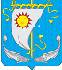 АДМИНИСТРАЦИЯ МУНИЦИПАЛЬНОГО ОБРАЗОВАНИЯ «АНДЕГСКИЙ  СЕЛЬСОВЕТ»НЕНЕЦКОГО АВТОНОМНОГО ОКРУГАПОСТАНОВЛЕНИЕот 12.05.2020  № 22   д. Андег, НАОВ целях увеличения налогооблагаемой базы по местным налогам, обеспечения поступлений налоговых и неналоговых доходов, сокращения недоимки по платежам в бюджет муниципального образования «Андегский сельсовет» Ненецкого автономного округа, Администрация муниципального образования «Андегский сельсовет» Ненецкого автономного округа, Администрация МО «Андегский сельсовет» НАО ПОСТАНОВЛЯЕТ:1. Утвердить План мероприятий по увеличению объема поступлений налоговых и неналоговых поступлений в бюджет муниципального образования «Андегский сельсовет» Ненецкого автономного округа (далее - План) (Приложение 1).2.Утвердить форму отчета о выполнении плана по увеличению доходов в бюджет муниципального образования «Андегский сельсовет» Ненецкого автономного округа» (Приложение 2).3. Ответственным исполнителям за проведение мероприятий, ежеквартально в срок до 20 числа месяца, следующего за отчетным кварталом, предоставлять Главе муниципального образования информацию о выполнении мероприятий Плана согласно утвержденной форме с приложением пояснительной записки.4. Настоящее постановление вступает в силу со дня его официального опубликования (обнародования).Глава МО  «Андегский сельсовет» НАО				В.Ф. АбакумоваПриложение 1Утвержден Постановлением Администрации муниципального образования «Андегский сельсовет» Ненецкого автономного округа от 12.05.2020 № 22Планмероприятий по увеличению объема поступлений налоговых и неналоговыхпоступленийв бюджет МО «Андегский сельсовет» НАО на 2020 годПриложение 2Утверждено Постановлением Администрации муниципального образования «Андегский сельсовет» Ненецкого автономного округа от 00.05.2020 № 0ОтчетО выполнении плана по увеличению объема поступлений налоговых и неналоговых поступлений в бюджет МО «Андегский сельсовет» НАО на 2020 год«Об утверждении Плана мероприятий по увеличению объема поступлений налоговых и неналоговых поступлений в бюджет муниципального образования «Андегский сельсовет» НАО на 2020 год»N п/пНаименование мероприятияСрок исполнения мероприятияОтветственные исполнители мероприятия 1234Общие мероприятияОбщие мероприятияОбщие мероприятия1.Разработка   порядка оценки эффективности предоставляемых налоговых льгот и ставок по местным налогам  и доведение порядка до сведения администраций  муниципальных образований поселенийдо 30 июня 2020 г.Финансово-бюджетный отдел администрации муниципального образования  3.Представление муниципальному образованию «Андегский сельсовет» НАО информации по недоимке по налогам, зачисляемых в бюджет муниципального образованияежеквартально МИФНС России № 4 по Архангельской области и Ненецкому автономному округуПовышение эффективности администрирования налога на доходы физических лиц.Повышение эффективности администрирования налога на доходы физических лиц.Повышение эффективности администрирования налога на доходы физических лиц.1.Анализ поступлений по налогу на доходы физических лиц (далее - НДФЛ) в  бюджет муниципального образования в динамике к предыдущим периодам, выявление причин снижения поступлений налогаежеквартальноФинансово-бюджетный отдел администрации муниципального образования  2.Представление муниципальному образованию «Андегский сельсовет» НАО списка юридических лиц, имеющих  задолженность по НДФЛ в местный бюджет ежеквартальноМИФНС России № 4 по Архангельской области и Ненецкому автономному округу3.Проведение мониторинга задолженности основных налогоплательщиков НДФЛ по данным МИФНС России N 4 по Архангельской области и Ненецкому автономному округуежеквартальноФинансово-бюджетный отдел администрации муниципального образования 4.Информирование налоговых органов о юридических лицах, индивидуальных предпринимателях и иных организациях,  состоявших на налоговом учете в других субъектах Российской Федерации, являющихся исполнителями (соисполнителями) по контрактам (договорам), имеющих в соответствии с положениями налогового законодательства признаки обособленного подразделения при заключении контрактов (договоров), а также в процессе их исполнения  постоянноФинансово-бюджетный отдел администрации муниципального образования III Повышение эффективности администрирования налогов на совокупный доходIII Повышение эффективности администрирования налогов на совокупный доходIII Повышение эффективности администрирования налогов на совокупный доход1.Анализ поступлений по единому налогу на вмененный доход (далее - ЕНВД), налогу, взимаемому в связи с применением патентной системы налогообложения, единому сельскохозяйственному налогу, выявление причин снижения поступления налоговежеквартальноФинансово-бюджетный отдел администрации муниципального образования  Развитие доходного потенциала бюджета муниципального образования. Проведение инвентаризации налоговой базы и повышение собираемости имущественных налоговРазвитие доходного потенциала бюджета муниципального образования. Проведение инвентаризации налоговой базы и повышение собираемости имущественных налоговРазвитие доходного потенциала бюджета муниципального образования. Проведение инвентаризации налоговой базы и повышение собираемости имущественных налогов1.Анализ поступлений по налогам на имущество, выявление причин снижения поступлений налоговежеквартальноФинансово-бюджетный отдел администрации муниципального образования  4.Проведение сплошной инвентаризации территории муниципального образования с целью выявления объектов недвижимости (земельных участков, зданий и строений), по которым не оформлены правоустанавливающие  документыпостоянноАдминистрация муниципального образования5. Организация работы по идентификации земельных участков, являющихся объектами налогообложения земельным налогом.постоянноАдминистрация муниципального образования6.Проведение с гражданами разъяснительной работы о необходимости оформления прав собственности и постановки на технический учет объектов недвижимостипостоянноАдминистрация муниципального образованияМероприятия по повышению эффективности использования муниципального имущества, находящегося в собственности образованияМероприятия по повышению эффективности использования муниципального имущества, находящегося в собственности образованияМероприятия по повышению эффективности использования муниципального имущества, находящегося в собственности образования2.Контроль за своевременным и полным перечислением в  местный  бюджет доходов от использования имущества, находящегося в муниципальной собственности.    постоянноФинансово-бюджетный отдел администрации муниципального образования3.Повышение эффективности претензионно-исковой работы по взысканию задолженности по арендной плате за земельные участки и имущество, находящееся в муниципальной собственностипостоянноАдминистрация муниципального образованияМероприятия по повышению собираемости прочих налоговых и неналоговых доходовМероприятия по повышению собираемости прочих налоговых и неналоговых доходовМероприятия по повышению собираемости прочих налоговых и неналоговых доходов1.Анализ поступлений доходов в местный бюджет, осуществление мониторинга недоимки   по налоговым и неналоговым доходам главными администраторами доходовежеквартальноФинансово-бюджетный отдел администрации муниципального образования4.Организовать поступление в местный бюджет платы за пользование жилым помещением (платы за наем) муниципального жилищного фондаежемесячноАдминистрация муниципального образования5.Взыскание неустойки (пени, штрафов)  в связи с неисполнением или ненадлежащим исполнением контрагентами своих обязательств по договорам (муниципальным контрактам)постоянноАдминистрация муниципального образованияN п/пМероприятияИнформация о выполнении мероприятийСумма, поступившая в результате проведенных мероприятий (тыс. руб.)Комментарии12345